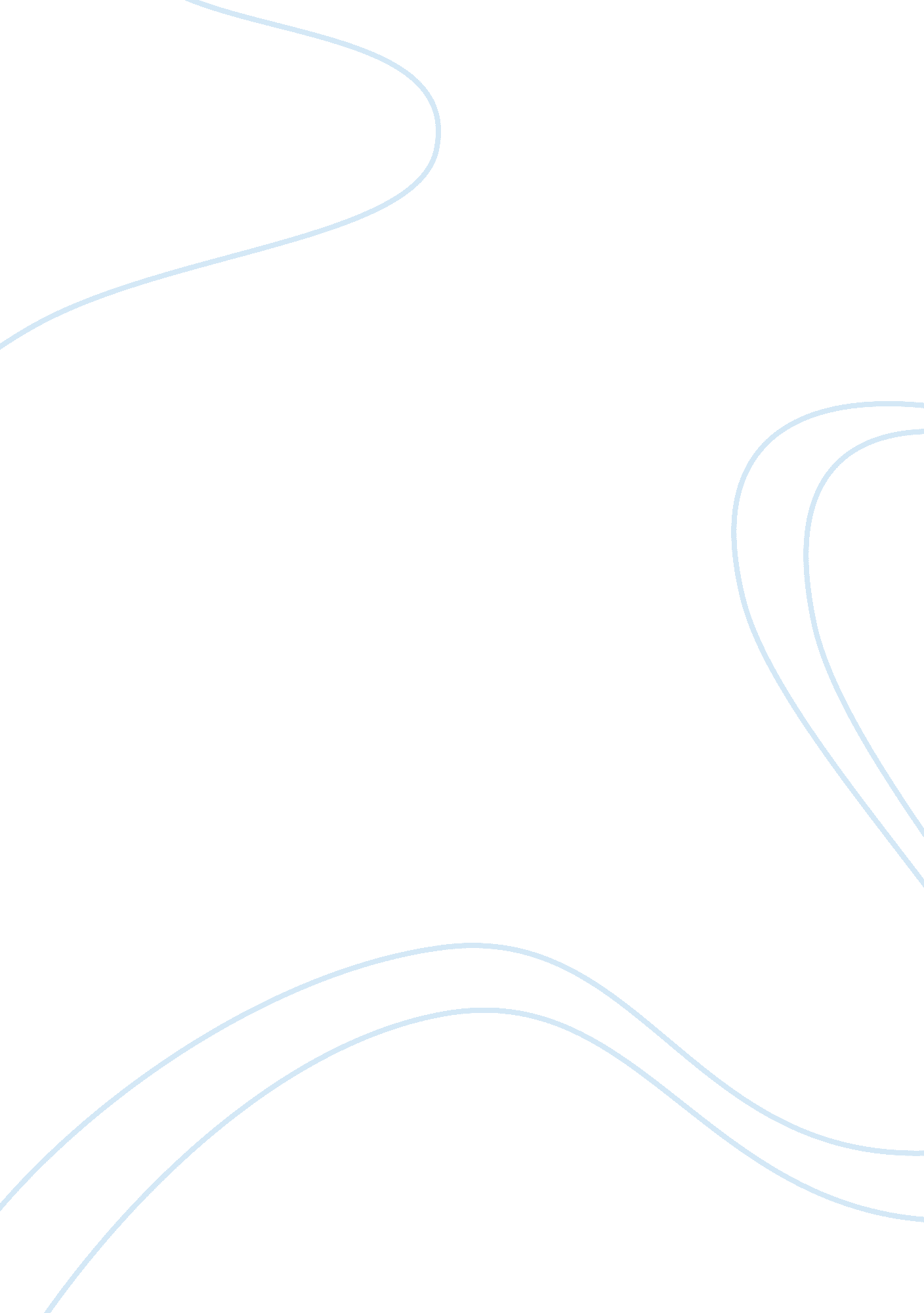 History of dna databases - crime controlLaw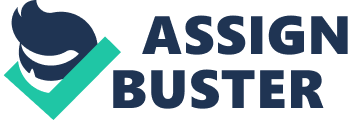 As DNA is considered to be the building blocks of humans, the advancement of the study of this material would be unquestionably beneficial, with advantages experienced as a result. The advantages would abound for this in the industry of forensic science, with the ability to utilize DNA evidence as a means of being able to more accurately pinpoint the source of the material that they would have gathered from a crime scene. 
In terms of crime control, according to the Maryland Governors Office of Crime Control & Prevention (2008), “ Every State in the nation has a statutory provision for the establishment of a DNA database that allows for the collection of DNA profiles from offenders convicted of certain crimes,” (para. 1). As it would come to crime control, the advances seen in the form of an organized system put into place for the maintaining of DNA information would serve the cause of fighting crime to a greater degree. According to the Maryland Governors Office of Crime Control & Prevention (2008), “ As of 2007, 5, 372, 773 total offender profiles in CODIS have aided over 62, 000 investigations. Almost 50, 000 total offender hits have occurred and of those hits over 80% were at the State level,” (para. 5). While considerable progress would have undoubtedly come from the presence of DNA information and the data system created to store it for review by other states, with additional case files added, all crimes would need to be covered. 